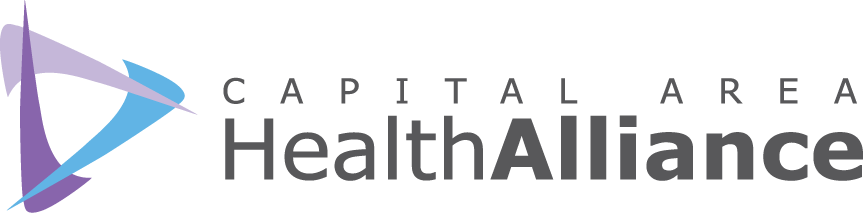 Capital Area Health Alliance - Healthy Lifestyles CommitteeMarch 14, 2018, 9:00-10:30 a.m., Michigan Osteopathic AssociationMINUTESParticipantsJennifer Arrell, McLaren Health PlanBarbara Ball-McClure, MSU-CHMEllen Dreps, HGB/AL!VESurae Eaton, Delta Sigma ThetaMary Anne Ford, Mary Anne Ford ConsultingChristine Histed, TCOAKate Hodgkins, ICMCFJoel Hoepfner, CMHA-CEIKathy Hollister, Capital Area Health AllianceAna Hornburg, Michigan Health CouncilJaclynn Lloyd, ICHDSherri McConnell, CADLBrianna Sosebee, Capital Area Health AllianceLaTara Steele, Blue Cross CompleteCasey Thompson, YMCADana Watson, ICHDLisa Wegner, BEDHDJessica Yorko, ICHDCall to Order and Introductions.  Kathy Hollister chaired the meeting and welcomed attendees.  Attendees were given the opportunity to introduce themselves.	Approval of minutes.  The minutes from February 14, 2018 were approved. Review of February Meeting. Jessica Yorko, Health Equity & Social Justice Coordinator, Ingham County Health Department provided a review February’s presentation Spectrum of Prevention:  Approaches to Reducing Health Inequities and Improving Health Outcomes.  The six levels of The Spectrum of Prevention were discussed (Strengthen Individual Knowledge & Skills; Promote Community Education; Educate Healthcare & Service Providers; Foster Coalitions & Networks; Change Organizational Practices; Influence Policy & Legislation.) It was mentioned that coalitions need to focus on each of these levels for them to be effective.  Inclusion vs. exclusion, and segregation vs. integration were reviewed. Jessica Yorko facilitated a discussion on: Four Forms of Oppression and Change Framework.Personal – Feelings, beliefs, valuesInterpersonal – Actions, behaviors, languageInstitutional – Rules, policies, proceduresCultural – Collective ideas about what is normal, true, right, beautifulAttendees participated in a small group exercise, categorizing several scenarios into one of the four levels of oppression and change. 